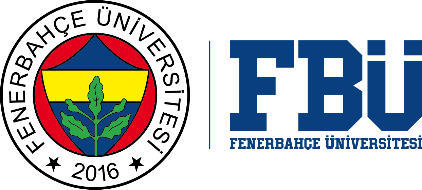       FENERBAHÇE UNIVERSITY GRADUATE SCHOOLIMPORTANT NOTICE: This form should be submitted to the Institute within three days after the exam date. If the student's work is deemed unsuccessful, a separate report stating the reason should be arranged.THESIS DEFENSE REPORT                                                                                                                                                                    …/…/20…STUDENT INFORMATIONSTUDENT INFORMATIONStudent IDName, SurnameName of DepartmentName of ProgramType of Program       DoctorateTHESIS/PROJECT TITLEIs there a change made to the title?     Yes      No NEW THESIS TITLE (This section should be filled if there is a change made to the thesis title.)THESIS DEFENSE JURYTHESIS DEFENSE JURYTHESIS DEFENSE JURYFaculty MemberSignatureDecision Thesis Advisor Approve  Revise  Reject Approve  Revise  Reject Approve  Revise  Reject Approve  Revise  Reject Approve  Revise  Reject JURY JOINT DECISIONThe thesis exam of the student, whose open identity is given above, has been conducted at …../…../20…. and has lasted for ……:……  hours and ……… minutes. The decision regarding the Approval / Revision / Rejection of the thesis of the student has been decided through unanimous / majority vote.